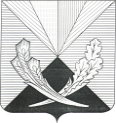 Контрольно-счетная палата муниципального района Челно-Вершинский446840, Самарская область, Челно-Вершинскийрайон,с. Челно-Вершины, ул.Почтовая ,3,тел. 2-12-53,  e-mail: kontrol.ver@mail.ruЗаключениеконтрольно-счетной палаты  муниципального района Челно-Вершинский по результатам экспертизы  проекта  решения «О бюджете сельского поселения Новое Аделяково муниципального района Челно-Вершинский Самарской области  на 2019 год и плановый период 2020 и 2021 годов».с. Челно-Вершины                                                                                             05.12.2018годаВ соответствии с требованиями статьи 157 Бюджетного кодекса Российской Федерации,  п.1.2 Соглашения «О передаче полномочий по осуществлению внешнего муниципального финансового контроля», утвержденного решением Собрания представителей сельского поселения от 16.02.2015 г № 109, статьи 8 Положения о контрольно-счетной палате муниципального района Челно-Вершинский, утвержденного решением Собрания представителей муниципального района Челно-Вершинский от 20.03.2012г. № 106,  на основании   Плана работы контрольно- счетной палаты на 2016 год, утвержденного приказом  № 1 от 25.12.2017 г., проведена экспертиза проекта решения Собрания представителей сельского поселения Новое Аделяково «О бюджете сельского поселения Новое Аделяково муниципального района Челно-Вершинский»  на 2019 год и на плановый период 2020 и 2021 годов» (далее также – проект решения о бюджете, проект бюджета).Проект бюджета внесен Администрацией сельского поселения   на рассмотрение в Собрание представителей сельского поселения Новое Аделяково14.11.2018 года, для подготовки заключения  с соблюдением сроков,  установленных статьей 185 Бюджетного кодекса РФ и статьей 6 Положения о бюджетном устройстве и бюджетном процессе в сельском поселении  Новое Аделяково (далее – Положение о бюджетном процессе).Документы и материалы, представляемые одновременно с проектом бюджета, соответствуют  ст.184.2 БК РФ. Цель экспертизы:Представить в Собрание представителей сельского поселения  заключение о возможности (невозможности) принятия внесенного проекта решения о бюджете, выявить недостатки внесенного проекта решения о бюджете и предложить варианты их устранения.Задачи экспертизы:1.Оценка соответствия структуры проекта решения о бюджете требованиям бюджетного законодательства Российской Федерации;2.Оценка достоверности, законности и полноты отражения доходов в доходной части бюджета. 3.Сравнительный анализ  плановых показателей доходов бюджета сельского поселения в проекте на 2019 год в сравнении с  ожидаемыми показателями за 2018 год;4.Оценка достоверности и  законности формирования расходов    в расходной части бюджета;5. Экспертиза текстовой части проекта решения о бюджете на соответствие нормам бюджетного законодательства РФ.6.Анализ правильности заполнения выписки из реестра расходных обязательств сельского поселения.7.Оценка правильности применения бюджетной классификации РФ при составлении проекта решения о бюджете.8.Оценка непротиворечивости содержания отдельных фрагментов текста проекта решения о бюджете а также приложений к нему,  табличной  части проекта решения о бюджете.9.Оценка сбалансированности бюджета, анализ источников финансирования дефицита бюджета.При подготовке заключения контрольно- счетной палатой проанализированы законодательные и нормативные акты, методические материалы, документы и сведения, представленные к проекту решения о бюджете и документы составляющие основу формирования местного бюджета.Оценка соответствия структуры проекта решения о бюджететребованиям бюджетного законодательства Российской Федерации.В соответствии со статьей 169 (п.2., ч.4) Бюджетного Кодекса Российской Федерации, проект  бюджета сельского поселения составлен на очередной  2019 год финансовый год и плановый период 2020 и 2021годов. В соответствии с требованиями статьи 184.1 Бюджетного кодекса РФ в проекте решения «О бюджете сельского поселения Новое Аделяково на 2019 год и на плановый период 2020 и 2021 годов», содержатся основные характеристики бюджета: 	-общий объем доходов бюджета  на 2019 год определен   в сумме  3 645.2 тыс.руб.,  на 2020 год – 2 583.0 тыс.руб., на 2021 год – 2 836.0 тыс.руб.;	-общий объем расходов бюджета  на 2019 год определен   в сумме  3 645.2 тыс.руб.,  на 2020 год – 2 583.0 тыс.руб., на 2021 год – 2 836.0 тыс.руб.;	 -дефицит бюджета-   бюджет сельского поселения на очередной финансовый 2019 год и плановый период 2020 и 2021 годы составлен бездефицитным.-общий объем условно утверждаемых   расходов на 2020год – 64.6 тыс. руб., на 2021 год – 141.8 тыс. руб. (ст.2 текстовой части проекта бюджета);-объем бюджетных ассигнований, направляемые на исполнение публичных нормативных обязательств в 2019 году утверждены  в размере   0 тыс. руб. (ст.3 текстовой части проекта бюджета);           - объем межбюджетных трансфертов, получаемых из областного  бюджета, утвержден на 2019 год  в сумме  1 154.0 тыс. руб., на 2020 и 2021 годы- по 0.0 тыс. руб. на каждый планируемый год  (п.1ст.4 текстовой части проекта бюджета);- объем безвозмездных поступлений в доход бюджета сельского поселения Новое Аделяково муниципального района  Челно-Вершинский утвержден  на 2019 год в сумме 1 617.2 тыс. руб., на  2020 год в сумме 330.0 тыс. руб. и на 2021 год в сумме 330.0   тыс. руб. ( п.2 ст.4 текстовой части проекта бюджета);	-перечень главных администраторов доходов бюджета (п.1 ст. 5 текстовой части проекта бюджета и приложение № 1 к проекту  решения);   	-перечень главных администраторов источников финансирования дефицита бюджета (п.2 ст. 5 текстовой части проекта бюджета и  приложение № 2 к проекту решения.);             - нормативы распределения поступлений местных налогов и сборов на 2019 год и плановый 2020 и 2021 годы:Невыясненные поступления, зачисляемые в бюджеты поселений – 100%;Прочие неналоговые доходы бюджетов поселений- 100% (п. 3 ст.6 текстовой части проекта бюджета).           -образование в расходной части местного бюджета резервный фонд бюджета поселения на 2019 год в сумме- 30.0 тыс. руб., на 2020- 2021г.г. 10.0 тыс. руб. ежегодно (ст.6 текстовой части проекта бюджета);-общий объем бюджетных ассигнований дорожного фонда бюджета поселения утвержден на 2019 год в сумме- 796.0 тыс. руб., на 2020 год в сумме 955.0 тыс.руб. и на 2021год в сумме- 1 133.0 тыс. руб. ежегодно (ст.7 текстовой части проекта бюджета);-ведомственная структура расходов бюджета сельского поселения  на2019г и 2020-2021 г.г. (ст.8 текстовой части проекта бюджета и  приложение 3 к проекту  решения);-распределение бюджетных ассигнований по целевым статьям( муниципальным программам и непрограммным направлениям деятельности), группам видов расходов классификации расходов бюджета сельского поселения Новое Аделяково муниципального района Челно-Вешинский Самарской области на 2019 год и на плановый период 2020-2021г.г., ( ст.9 текстовой части проекта бюджета и приложение № 4 к решению);           -объем межбюджетных трансфертов из местного бюджета на выполнение переданных полномочий утвержден на 2019 год в сумме  404.9 тыс. руб. на  2020 в сумме 372.7 тыс. руб. и на 2021год в сумме 372.7  тыс. руб.(ст.10 текстовой части проекта бюджета);            -верхний предел муниципального  долга установлен в сумме 0 тыс. руб. по всем годам. (п.1 статьи 11 текстовой части проекта бюджета). -предельный объем муниципального  долга и объем расходов на обслуживание муниципального долга сельского поселения утверждены  в сумме 0 тыс. руб. на каждый год планируемого периода (п.2 и п. 3 ст.11 текстовой части проекта бюджета);	-источники   внутреннего финансирования   дефицита   бюджета на 2019 год и источники   внутреннего финансирования   дефицита   бюджета на плановый период 2020 и 2021 годов сельского поселения Новое Аделяково муниципального района Челно-Вершинский учтены в общей сумме  0 тыс. руб. и распределены по видам источников в приложении № 5 и 6 к проекту решения (ст. 12текстовой части проекта бюджета);	Кроме вышеперечисленных показателей, предусмотренных Бюджетным кодексом РФ в текстовой части проекта решения о бюджете сельского поселения  предусмотрено следующее:-показатели поступления доходов в бюджет сельского поселения на 2019 год и плановый период 2020 и 2021 годы (приложение № 1 к пояснительной записке).В проекте бюджета согласно п.п.3 п.2 статьи 78 Бюджетного кодекса предусмотрено предоставление из местного бюджета субсидий гражданам, ведущим личное подсобное хозяйство на территории сельского поселения (п.п.2,3 ст. 7 текстовой части проекта бюджета) 2. Оценка достоверности, законности и полноты отражения доходов в доходной части бюджета.В соответствии с принципом достоверности бюджета, установленным статьей 37 Бюджетного кодекса РФ расчет доходов бюджета должен быть реалистичным. Реалистичность доходов бюджета означает, что при составлении и утверждении проекта бюджета доходы бюджета не должны быть ни занижены, ни завышены.Прогноз доходов бюджета сельского поселения рассчитан  исходя из ожидаемых поступлений доходов в 2018 году.Структура доходной части  бюджета сельского поселения в 2019 году и плановом периоде 2020 и 2021 годов приведена в таблице.Общий объем собственных доходов в бюджете сельского поселения  прогнозируется с темпами снижения с  планируемым годом: к доходам 2019 года в 2020  и 2021 годах.            Из данных таблицы видно, что основными доходными  источниками собственных доходов  в   бюджете поселения на 2019 год, определены:        -Налоговые доходы  95.56 в том числе :а)налог на доходы   с физических лиц – 26.04 % ;б)акцизы по подакцизным товарам (продукции) производимым на территории РФ -39.25%;в) налоги спецрежим -0.15%;г)налог на имущество физических лиц – 2.61 %;д)земельный налог- 27.51 %.;        - Неналоговые доходы 4.44% бюджета   сформированы за счет поступлений от:а)доходы от использования имущества, находящихся в муниципальной собственности -4.44 %;        - Общий объем безвозмездных поступлений на 2019 год  запланирован в сумме 1 617.2 тыс.рублей, на 2020 год запланирован в сумме 333.0 тыс. руб. и на 2021год в сумме 333.0тыс. руб., из них:объем дотаций бюджетам субъектов РФ и муниципальных образований запланирован  на  2019 год –463,2 тыс. руб.,  на 2020 год -333.0 тыс. руб. и на 2021год – 333.0 тыс. руб.; объем субсидий запланирован на 2019 год – 1 154.0 тыс. руб.,  на 2020-2021 годы -  по 0.0 тыс. руб.;объем субвенций  по 0.0тыс. руб.,  ежегодно.3. Сравнительный анализ  плановых показателей доходов бюджета сельского поселения  в проекте на 2019 год в сравнении с  ожидаемыми показателями за 2018 год .В соответствии с представленной оценкой ожидаемого исполнения доходов бюджета сельского поселения за 2018 год поступление собственных доходов ожидается в сумме  1 881.6 тыс. руб.  В проекте на 2019 год   собственные доходы   запланированы в сумме 2 028.0 тыс. руб. Увеличение   собственных доходов по сравнению с ожидаемыми составляет 146.4 тыс. руб. (приложение 1).Отклонение  плановых показателей по сравнению с ожидаемыми наблюдается  по  налоговым доходам. Увеличение  налоговых доходов с ожидаемыми показателями составляет  152.4 тыс. руб. или на  8.53%.На 2019 год в сравнении с ожидаемым исполнением небольшое увеличение запланировано по НДФЛ на 62.4 тыс. руб.,  или 13.40 %,  по акцизам по подакцизным товарам (продукции) производимым на территории  РФ   на 60.0 тыс. руб. или  8.15,  по налогу на имущество на 3.0 тыс.руб. или на 6.0 %, по налогу на землю на 27.5 тыс. руб. или 5.18 % .уменьшение запланировано по единому сельскохозяйственному налогу на 0.5 тыс. руб. или 16.68 % Поступление неналоговых доходов в 2018 году ожидается 96.0 тыс. руб. и   на 2019 год запланировано – 90.0 тыс. руб.Для расчета прогнозируемых налоговых доходов в проекте бюджета на 2019 год использованы следующие показатели:- поступление налога на доходы физических лиц  на 2019  год определено исходя из прогнозируемого фонда оплаты труда на планируемый год согласно прогноза социально-экономического развития поселения, темпов  роста фонда оплаты труда, сумм задолженности по налогу и пеням, реальных к взысканию, а так же коэффициента собираемости налога;-доход от уплаты акцизов на нефтепродукты  зачисляется в бюджеты муниципальных образований для формирования муниципальных дорожных фондов. Норматив отчислений в  бюджет поселения установлен проектом закона Самарской области «Об областном бюджете на 2019 год и плановый период  2020 и 2021 годов».    По  сельскому поселению Новое Аделяково он составляет 0.009365 % от доходов бюджета Российской Федерации от данного налога;- прогноз поступлений по налогу на имущество физических лиц, рассчитан исходя из суммы ожидаемых поступлений в бюджет сельского поселения Новое Аделяково в 2019 году, общей инвентаризационной стоимости строений, помещений и сооружений, находящихся в собственности физических лиц.;- прогноз поступления земельного налога рассчитан исходя  из  кадастровой стоимости земли   и  ставки налога и за счет вовлечения в налогооблагаемый оборот незарегистрированных участков, погашения задолженности по налогу, пени и штрафам, зачисляется в бюджет поселения по нормативу 100%. 4. Оценка достоверности и  законности формирования расходов    в расходной части бюджета.            Формирование расходов бюджета сельского поселения Новое Аделяково на 2019 год  и на  плановый период 2020 и 2021 годов осуществлялось на основании реестра  расходных обязательств (согласно  статьи 86 и 87 БК РФ).	В представленной пояснительной записке, не отражены причины увеличения или уменьшения расходов по сравнению с ожидаемыми и плановыми расходами 2019 года. В целом расходы бюджета сельского поселения на 2019 год с учетом прогнозируемых безвозмездных поступлений,  предусмотрены в сумме 3 645.2 тыс. руб., на 2020 год в сумме – 2 583.0 тыс. руб.  и  2021 год   в сумме- 2 836.0 тыс. руб.,  ежегодно.	Структура расходов бюджета сельского поселения (без учета безвозмездных поступлений целевого назначения)  в разрезе разделов классификации расходов  на 2019 – 2018 годы приведена в (приложении № 2).	Рассматривая структуру расходов бюджета,  мы видим, что плановые показатели по 2 из 9 разделов  классификации расходов бюджета  на 2019 год, не значительно выше  ожидаемых показателей за 2018 год. Ожидаемые расходы за 2018 год,   составят в сумме 3 310.8 тыс. руб., в проекте бюджета на 2019 – 2021г.г. расходы на 2019 год запланированы в сумме 3 645.2 тыс. руб., увеличение расходов в сравнении с  ожидаемыми расходами 2018 год  составит –334.4 тыс. руб. Увеличение  расходов в проекте  бюджета на 2019 год с ожидаемыми расходами  за 2016 год запланировано по разделам:-«Общегосударственные вопросы» на 41.9 тыс. руб.;--«Национальная безопасность и правоохранительная деятельность» на 30.0 тыс.руб.;-«Национальная экономика»- на 57.1 тыс.руб.;- «Жилищно-коммунальное хозяйство» на 41.4.0 тыс. руб.;- «Культура, кинематография » на 252.2 тыс. руб.Уменьшение  расходов запланировано- по  разделам:-«Национальная оборона» на 83.2 тыс.руб.;- « Физическая культура и спорт» на 5.0 тыс.руб.По разделам  «Охрана окружающей среды»,и «Образование»расходы запланированы на уровне ожидаемых.В 2019 году на решение вопросов в области социальной сферы будет направлено -  667.7 тыс. руб. или  18.32 % всех расходов. Удельный вес в общей сумме расходов по разделу «Образование» -0.14%; «Культура, кинематография » - 18.18 %.  В проекте бюджета сельского поселения на 2019 год предусмотрено финансирование 6  программ   в объеме 2 817.7 тыс. руб., на 2020 год по 6  программам на 2 158.7 тыс. руб. и на 2021 год по 6 программам на - 2 334.5тыс. руб..( в приложении № 4 к проекту решения)Согласно ст. 81 Бюджетного кодекса РФ, статьёй 5 текстовой части проекта бюджета на 2019-2021 г.г. для финансирования непредвиденных расходов,  предусмотрен резервный фонд администрации сельского поселения на 2019 год 30.0 тыс. руб. и 2020-2021г.г. в сумме 10.0 тыс. рублей ежегодно.	Размер резервного фонда на очередной финансовый год   составляет   0,96 % от общего объема расходов бюджета сельского поселения, что не превышает установленный пунктом 3 статьи 81  Бюджетного кодекса РФ предельный уровень (не более 3% от общего объема расходов бюджета).В нарушение требований п.6 статьи 81 Бюджетного Кодекса РФ не разработан порядок использования резервного фонда местной администрации в сельском поселении.В соответствии со статьей 184.1. Бюджетного кодекса РФ в расходной части бюджета сельского поселения предусмотрены условно утверждаемые расходы - не распределенные в плановом периоде 2020 и 2021 годов бюджетные ассигнования по разделам, подразделам, целевым статьям (муниципальным программам и непрограмным  направлениям деятельности), группам ( группам и подгруппам)  видов расходов бюджета.Объемы условно утверждаемых расходов бюджета сельского поселения на плановый период 2020 и 2021 годов   соответствуют установленному уровню в данной статье. Общий объем условно утверждаемых расходов бюджета сельского поселения на 2019 год и плановый период 2020 и 2021 годов на первый год планового периода должен составлять не менее 2,5 % общего объема расходов бюджета (без учета расходов бюджета, предусмотренных за счет межбюджетных трансфертов из других бюджетов бюджетной системы Российской Федерации, имеющих целевое назначение); на второй год планового периода – не менее 5 %. В проекте бюджета запланировано на 2020 год-  2.87% (64.6:( 2 583.0-333.0-0=2 250.0) на 2021 год – 5.67% (141.8:(2 836.0-333.0- 0=2 503.0)). 5. Экспертиза текстовой части проекта решения о бюджетена соответствие нормам бюджетного законодательства РФАнализ соответствия текстовой части проекта решения о бюджете нормам бюджетного законодательства Российской Федерации показал, что проект решения о бюджете  в основном не противоречит  бюджетному законодательству Российской Федерации.6. Анализ правильности заполнения выписки из реестра расходных обязательств сельского поселения.Формирование проекта решения о бюджете на 2019 год  и плановый период 2020-2021 годов осуществлялось в условиях  сформированной нормативной правовой базы, в соответствии с положениям статьи 65 и пункта 2 статьи 174.2 Бюджетного кодекса РФ. В соответствии с бюджетным законодательством все расходы бюджета должны иметь правовую основу в виде нормативного правового акта, устанавливающего расходное обязательство. Согласно «Рекомендациям по заполнению реестров  расходных обязательств  субъектов РФ, сводов реестров расходных обязательств муниципальных образований, входящих в состав субъекта РФ», разработанных в соответствии с «Порядком представления реестров расходных обязательств субъектов  РФ, сводов реестров расходных обязательств муниципальных образований, входящих в состав субъекта РФ», утвержденному приказом Министерства финансов РФ от 31.05.2018 № 82-н:- в реестре муниципального образования по каждому расходному обязательству муниципального образования последовательно отражается информация об актах федерального, регионального законодательства нормативно правового акта муниципального образования, являющихся основанием возникновения расходного обязательства муниципального образования и (или) определяющих порядок исполнения и финансового обеспечения расходного обязательства муниципального образования;В соответствующих графах реестра последовательно указываются:- вид акта федерального, регионального  законодательства, нормативно правового акта муниципального образования (далее  НПА М.О.) (например, федеральный закон, указ Президента Российской Федерации, постановление Правительства Российской Федерации и так далее),  дата принятия акта (в формате дд.мм.гггг), официальное название акта (графы 6,9,12);-абзац, подпункт, пункт, часть, статья акта федерального, регионального  законодательства и НПА М.О., в которых содержатся нормы, являющиеся основанием возникновения соответствующего расходного обязательства муниципального образования и (или) определяющие порядок исполнения и финансового обеспечения расходного обязательства муниципального образования.  Если основанием возникновения расходного обязательства муниципального образования является акт федерального, регионального законодательств и НПА М.О. в целом и (или) указать абзац, подпункт, пункт, часть, статью акта не представляется возможным, то в графах 7, 10,13  реестра муниципального образования по данному акту указывается - "в целом". Наличие незаполненных ячеек, а также ячеек без указания реквизитов акта федерального, регионального  законодательства и НПА М.О,  не допускается;-дата вступления в силу акта федерального, регионального законодательств и НПА М.О,  срок действия акта. Если акт не имеет срока действия, в графе после сведений о дате вступления акта в силу приводится формулировка "не установлена",(графы 8,11,15).При составлении реестра расходных обязательств сельским поселением  нарушены требования вышеназванных Рекомендаций, а именно: 	- в расходном обязательстве под № 5.6.2.1.1. по графе раздел, подраздел классификации расходов 0106, в графе 6 не верно отражена наименование нормативно правого акта, являющиеся основанием возникновения данных расходных обязательств ( следует указать Федеральный закон от 07.02.2011 N 6-ФЗ
"Об общих принципах организации и деятельности контрольно-счетных органов субъектов Российской Федерации и муниципальных образований" , в графе 7 следует указать «статья 20» и в графе 10 следует указать «в целом»;         - в расходном  обязательстве  № 5.1.1.1 в графе раздел, подраздел классификации расходов 0113 ,в графе 15 срок действия ограничен 2018 годом. При этом исполнение расходных обязательств предусмотрены на 2019год в сумме 30.0 тыс.руб.В связи с этим полагаю необходимым привести сведения в реестре расходных обязательств в соответствие с требованиями бюджетного законодательства РФ.    7. Оценка правильности применения бюджетной классификации РФ  при  составлении проекта решения о бюджете.     В соответствии со статьей 18 Бюджетного кодекса РФ, бюджетная классификация Российской Федерации является группировкой доходов, расходов и источников финансирования дефицитов бюджетов бюджетной системы Российской Федерации, используемой для составления и исполнения бюджетов, составления бюджетной отчетности, обеспечивающей сопоставимость показателей бюджетов бюджетной системы Российской Федерации.Проект бюджета на 2019 год и плановый период 2020-2021 годов сформирован  в соответствии с правилами применения  бюджетной классификации, установленными приказом Минфина России от 08.06.2018 N 132н "Об утверждении Указаний о порядке применения бюджетной классификации Российской Федерации.                8. Оценка непротиворечивости содержания отдельных фрагментов текста проекта решения о бюджете а также приложений к нему,  табличной части проекта решения о бюджете.При проверке соответствия текста проекта решения о местном бюджете на  2019 год и плановый период 2020-2021 годов его табличной части расхождений не установлено.Расходы, планируемые за счет целевых средств из бюджета вышестоящего уровня отражены в местном бюджете в том же объеме, в каком отражены поступления на указанные цели. Значения основных характеристик бюджета, указанные в текстовой части проекта решения о местном бюджете, соответствуют значениям этих показателей в табличной части проекта.                     9. Оценка сбалансированности бюджета, анализ источников        финансирования дефицита бюджета.Проектом решения о бюджете на 2019 год и плановый период 2020-2021 годов бюджет сельского поселения запланирован бездефицитным на каждый год.Общий объем доходов бюджета сельского поселения на 2019 год планируется утвердить в сумме 3 645.2 тыс. руб. (п. п. 1 пункта 1 статьи 1 проекта решения о бюджете), общий объем расходов - в сумме 3 645.2 тыс. руб. (п. п. 1 пункт 1 статьи 1 проекта решения о бюджете).  Превышение расходов бюджета над его доходами составляет 0 тыс. рублей, что соответствует положению  п.п.3 пункта 1 статьи 1 проекта решения о бюджете.Объем предусмотренных расходов (3 645.2 тыс. руб.) соответствует суммарному объему доходов 3 645.2 тыс. руб.) и поступлений источников финансирования дефицита бюджета (0 тыс. руб.), что соответствует принципу сбалансированности бюджета.Выводы: 	Проект бюджета внесен Администрацией сельского поселения   Новое Аделяково на рассмотрение в Собрание представителей  и в контрольно-счетную палату муниципального района  для подготовки заключения по нему, в установленные сроки.           Состав документов, представленных к проекту решения Собрания представителей сельского поселения «О бюджете сельского поселения на 2019 год и на плановый период 2020 и 2021 годов», соответствует требованиям Бюджетного кодекса РФ и Положения о бюджетном устройстве и бюджетном процессе.Экспертиза проекта решения «О бюджете сельского поселения на 2019 год и на плановый период 2020 и 2021годов», показала:1. Структура проекта решения о бюджете сельского поселения Новое Аделяково на 2019 год и на плановый период 2020 и2021 годов, соответствует требованиям бюджетного законодательства Российской Федерации. 2. При формировании  бюджета  на 2019 год и плановый период 2020 и 2021 годов  соблюдался  принцип  достоверности отражения доходов, установленный статьей  37 Бюджетного кодекса Российской Федерации;	3. В представленной пояснительной записке, не отражены причины увеличения или уменьшения расходов по сравнению с ожидаемыми и плановыми расходами 2019 года;4. Анализ правильности заполнения выписки из реестра расходных обязательств сельского поселения  показал, что:- в расходном обязательстве под № 5.5.2.1.1. по графе раздел, подраздел классификации расходов 0106, в графе 6 не верно отражена наименование нормативно правого акта, являющиеся основанием возникновения данных расходных обязательств ( следует указать Федеральный закон от 07.02.2011 N 6-ФЗ
"Об общих принципах организации и деятельности контрольно-счетных органов субъектов Российской Федерации и муниципальных образований" , в графе 7 следует указать «статья 20» и в графе 10 следует указать «в целом»;         - в расходном  обязательстве  № 5.1.1.1 в графе раздел, подраздел классификации расходов 0113 ,в графе 15 срок действия ограничен 2018 годом. При этом исполнение расходных обязательств предусмотрены на 2019год в сумме 30.0 тыс.руб.         5. Проектом бюджета на 2019 год предусмотрен бездефицитным,  сбалансирован по доходам, расходам и источникам финансирования дефицита бюджета, соответствует бюджетному законодательству в части соблюдения ограничений по отдельным параметрам бюджета.Предложения:	1. В пояснительной записке, подробно отразить причины увеличения или уменьшения расходов по сравнению с ожидаемыми и плановыми расходами 2019 года);            2. Необходимым привести сведения в реестре расходных обязательств в соответствие с требованиями бюджетного законодательства РФ.Заключение 	На основе проведенной экспертизы проекта решения Собрания представителей сельского поселения  «О бюджете сельского поселения Новое Аделяково на 2019 год и на плановый период 2020 и 2021 годов», контрольно- счетная палата рекомендует депутатам Собрания представителей принять бюджет сельского поселения Новое Аделяково, с учетом внесенных предложений.Председатель контрольно-счетной палаты  муниципального района Челно-Вершинский                                                 Е.Г.СарейкинаНаименование дохода2019год2019год2020год2020год2021год2021годсумма, тыс. руб.Уд.вес,%сумма, тыс. руб.Уд.вес,%сумма, тыс. руб.Уд.вес,%Доходы - всего, в том числе:3645,2100,002583100,002836100,00Собственные доходы- всегов т.ч.202855,63225087,11250388,26Налоговые доходы, из них:193895,56215595,78240396,00НДФЛ52826,0455724,7659323,69Акцизы по подакцизным товарам (продукции) производимым на территории РФ79639,2595542,44113345,27Специальный налоговый режим30,1530,1340,16Налог на имущество физических лиц532,61552,44582,32Земельный налог55827,5158526,0061524,57Неналоговые доходы , из них904,44954,221004,00Государственная пошлина00,0000,0000,00Доходы от использования имущества, находящегося в государственной и муниципальной собственности 904,44954,221004,00Безвозмездные поступленияв том числе1617,244,3733312,8933311,74Дотации бюджетам субъектов РФ и муниципальных образований463,212,7133312,8933311,74Субсидии бюджетам бюджетной системы РФ (межбюджетные субсидии)115431,6600,0000,00Субвенции бюджетам субъектов РФ и муниципальных образований00,0000,0000,00